技术要求：产品材质：实木-橡木，木质细密，坚实耐用，靠背和坐垫是整体，为多层实木压制，不低于1.2cm，饰面材质为实木皮饰面；椅子脚为橡木。坐垫与脚是组装而成，镀锌螺丝连接，坐垫下面要垫一层实木，与坐垫粘在一起，脚与实木用螺丝连接。安装尺寸：长*宽*高  单位：mm  40*41*84油漆：pu环保漆，健康无害，不含有机溶剂，漆膜稳固，耐刮防水。颜色：如图 棕色备注：椅子腿最宽处为47cm。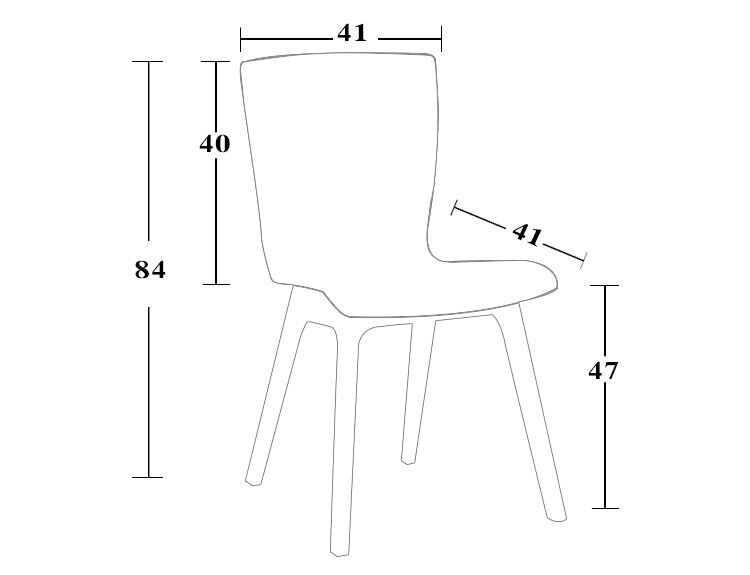 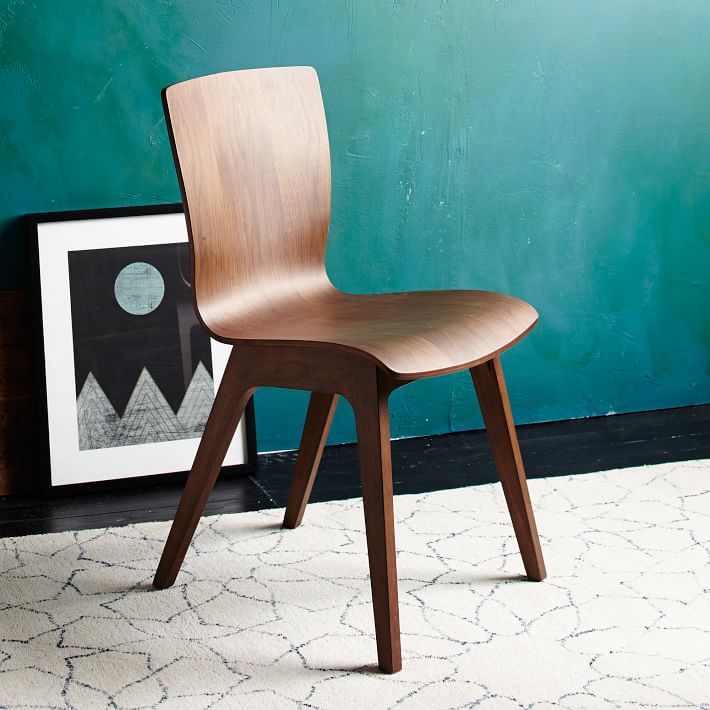 